Publicado en Madrid el 05/04/2024 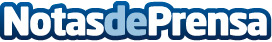 El diseño singular y exclusivo de los electrodomésticos de Küppersbusch presente en Casa Decor 2024La marca alemana de electrodomésticos Küppersbusch, que ha sido galardonada durante este 2024 hasta en cuatro categorías como mejor diseño de producto a nivel mundial, participa un año más en el evento de interiorismo por excelencia deL país, Casa Decor. La firma estará presente con sus electrodomésticos de diseño exclusivo y estética minimalista en el espacio "Bella natura" creado por la reputada interiorista Virginia Gasch (VG Living)Datos de contacto:A. C.Küppersbusch608087411Nota de prensa publicada en: https://www.notasdeprensa.es/el-diseno-singular-y-exclusivo-de-los Categorias: Nacional Interiorismo Madrid Eventos Electrodomésticos http://www.notasdeprensa.es